PROSZĘ O WYPEŁNIENIE WNIOSKU DRUKOWANYMI LITERMI.......................................................                                                    .......................... dn. ..............  20….. r.imię i nazwisko                .......................................................adres zamieszkania........................................................……………………………………nr telefonu kontaktowego                                                                        Starosta Opatowski               Na podstawie art. 7 ust. 5 ustawy z dnia 18 kwietnia 1985 r. o rybactwie śródlądowym (Dz. U. z 2022 r. poz. 883) zwracam się z prośbą o wydanie mi karty wędkarskiej. Nadmieniam, iż złożyłem                   z wynikiem pozytywnym egzamin ze znajomości zasad i warunków ochrony i połowu ryb  przed komisją egzaminacyjną w Kole Wędkarskim  nr / nazwa …………………………………………………..                      w  .......................................................................Kartę wędkarską:          odbiorę osobiście *.         proszę o przesłanie pocztą na adres (wpisać gdy inny niż zamieszkania)* …………………………………………………………………………………………………………………………………………………………………………………………………………………....................................  upoważniam do odbioru …………………………………………………………………………………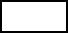                                                                                      (imię nazwisko, adres zamieszkania osoby upoważnionej)                                                                                    ..............................................................                                                                                                  czytelny podpis * Zaznaczyć właściwe_____________________________________________________________________________________________Potwierdzam odbiór karty wędkarskiej nr …………….                                                                                           oraz klauzuli RODO……………………………………………                                                                                                                        data, czytelny podpis____________________________________________________Do wniosku  należy załączyć:1. 1szt. zdjęcia podpisanego na odwrocie imieniem i nazwiskiem 2. zaświadczenie o zdanym egzaminie ze znajomości zasad i warunków ochrony i połowu ryb.3. dowód wpłaty - 10 zł tytułem ”za wydanie karty wędkarskiej”	    na konto Starostwa Powiatowego w Opatowie nr:   22 8493 0004 0120 0000 5018 0002 BS w Kielcach oddz. w Opatowie